РЕПУБЛИКА СРБИЈА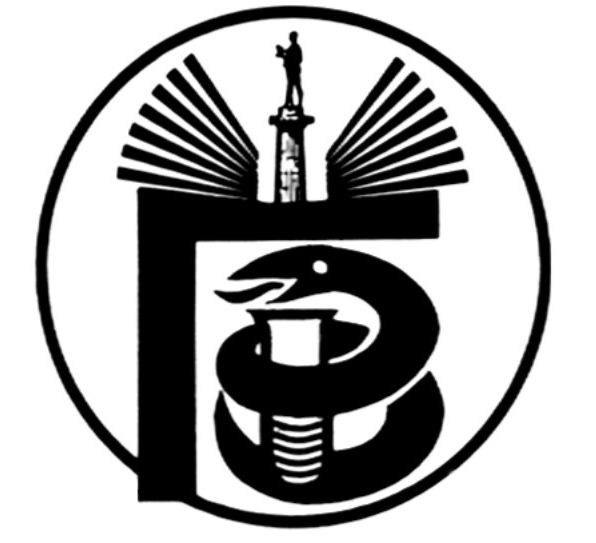 ГРАДСКИ ЗАВОД ЗА ЈАВНО ЗДРАВЉЕ, БЕОГРАД11000 БЕОГРАД, Булевар деспота Стефана 54-аЦентрала: 20 78 600   www.zdravlje.org.rsДиректор – тел: 32 33 976, факс: 32 27 828 email: info@zdravlje.org.rs                                                         Тел:  20 78 631        Факс:  324 12 12       e-mail: dusica.jovanovic@zdravlje.org.rsЖиро рачун: 840 – 627667 – 91Појашњење тендерске документације ВНР 30-III-18/14На питање једног потенцијалног понуђача, шаљемо Вам појашњење:Београд, 24.11.2014.                             КОМИСИЈА ЗА ЈАВНУ НАБАВКУ ВНР 30-III-18/14бр.ПитањеОдговорПретпостављамо да су грешком димензије написане погрешно. Да ли је прва наведена димензија дужина, а друга ширина?Прва је висина а друга је ширина.Да ли постоји одређен разлог зашто тражене вреће треба да буду направљене баш од PEVG-а и то фабрички чистог?Треба се држати техничких карактеристика због нашег процеса рада.По нашем мишљењу, није могуче направити вређа дебљине 200 микрона од траженог материјала (PEVG). Та врећа би била тешка 572г што би њену цену довело до отприлике 100 дин/ком па нас занима да ли је можда у питању грешка у дебљини?Није грешка.Да ли је могуће добити узорке тражених врећа?Не.